Publicado en Madrid el 15/07/2020 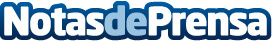 Johnny Gadea revela los duros hechos sobre las Guerras Nicaragüenses en una Autobiografía muy personal Las memorias de un combatiente contra el comunismo en Nicaragua en los años 80. La autobiografía de Johnny Gadea, un libro lleno de mensajes vitales para la juventud y los ciudadanos de hoyDatos de contacto:Anna ReidGlobal Summit House admin@globalsummithoNota de prensa publicada en: https://www.notasdeprensa.es/johnny-gadea-revela-los-duros-hechos-sobre-las Categorias: Internacional Historia Literatura E-Commerce Consumo http://www.notasdeprensa.es